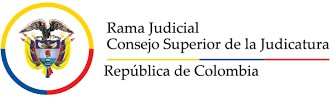 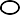 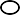 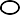 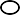 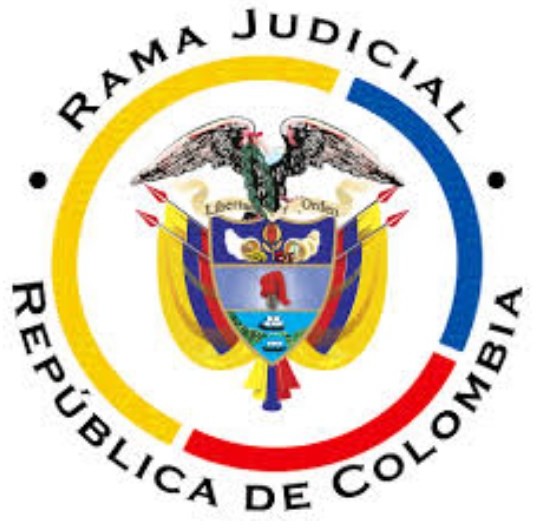 	DISTRITO JUDICIAL DE  IBAGUE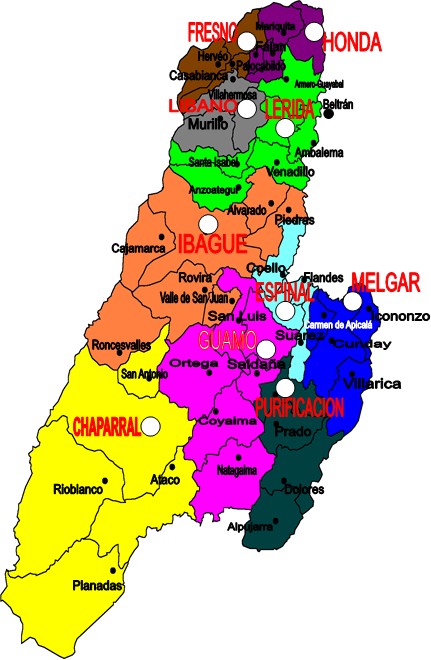 Distribución de los 221 Juzgados en el Distrito Judicial de Ibagué Despachos de Magistrados (27)Circuito de Ibagué (91)Circuito de Chaparral (11)Circuito de Espinal (16)Circuito de Fresno (8)Circuito de Guamo (15)Circuito de Honda (13)Circuito de Lérida (13)Circuito de Líbano (8)Circuito de Melgar (10)Circuito de Purificación (9)CIRCUITOTribunal Administrativo del TolimaTribunal Superior– Sala Civil - FamiliaTribunal Superior– Sala LaboralTribunal Superior– Sala PenalConsejo Seccional de la Judicatura del Tolima – sala  administrativaConsejo Seccional de la Judicatura del Tolima – sala  Jurisdiccional DisciplinariaTOTALIBAGUE66562227PENAL DEL CIRCUITO (LEY 600)PENAL DEL CIRCUITO CON FUNCION DE CONOCIMIENTO (SAP)PENAL DEL CIRCUITO ESPECIALIZADOCIVIL DEL CIRCUITOCIVIL DEL CIRCUITO DE RESTITUCION DE TIERRASLABORAL DEL CIRCUITOJUZGADO DE PEQUEÑAS CAUSAS LABORALESFAMILIAADMINISTRATIVOSEJECUCION DE PENAS Y MEDIDAS DE SEGURIDADCIVIL MUNICIPALMUNICIPAL DE PEQUEÑAS CAUSAS Y COMPETENCIAS MÚLTIPLESPENAL MUNICIPAL CON FUNCION DE CONOCIMIENTO (SAP)PENAL MUNICIPAL CON FUNCION DE GARANTIAS (SAP`)PENAL MUNICIPAL (LEY 600)PENAL CIRCUITO PARA ADOLECENTES (SRPA)PENAL MUNICIPAL PARA ADOLECENTES (SRPA)PROMISCUO MUNICIPALTOTALALVARADO11CAJAMARCA11IBAGUE17262626121613375123084RONCESVALLES11ROVIRA22VALLE DE SANJUAN11PIEDRAS11TOTAL DESPACHOS EN EL CIRCUITO DE IBAGUETOTAL DESPACHOS EN EL CIRCUITO DE IBAGUETOTAL DESPACHOS EN EL CIRCUITO DE IBAGUETOTAL DESPACHOS EN EL CIRCUITO DE IBAGUETOTAL DESPACHOS EN EL CIRCUITO DE IBAGUETOTAL DESPACHOS EN EL CIRCUITO DE IBAGUETOTAL DESPACHOS EN EL CIRCUITO DE IBAGUETOTAL DESPACHOS EN EL CIRCUITO DE IBAGUETOTAL DESPACHOS EN EL CIRCUITO DE IBAGUETOTAL DESPACHOS EN EL CIRCUITO DE IBAGUETOTAL DESPACHOS EN EL CIRCUITO DE IBAGUETOTAL DESPACHOS EN EL CIRCUITO DE IBAGUETOTAL DESPACHOS EN EL CIRCUITO DE IBAGUETOTAL DESPACHOS EN EL CIRCUITO DE IBAGUETOTAL DESPACHOS EN EL CIRCUITO DE IBAGUETOTAL DESPACHOS EN EL CIRCUITO DE IBAGUETOTAL DESPACHOS EN EL CIRCUITO DE IBAGUETOTAL DESPACHOS EN EL CIRCUITO DE IBAGUETOTAL DESPACHOS EN EL CIRCUITO DE IBAGUE91PENAL DEL CIRCUITO (LEY 600)PENAL DEL CIRCUITO (MIXTO)PENAL CIRCUITO PARA ADOLECENTES (SRPA)PENAL DEL CIRCUITO ESPECIALIZADOCIVIL DEL CIRCUITOCIVIL DEL CIRCUITO DE RESTITUCION DE TIERRASLABORAL DEL CIRCUITOFAMILIAADMINISTRATIVOSEJECUCION DE PENAS Y MEDIDAS DE SEGURIDADCIVIL MUNICIPALPENAL MUNICIPAL (LEY 600)PENAL MUNICIPAL (MIXTO)PENAL MUNICIPAL CON FUNCION DE GARANTIAS (SAP)PENAL MUNICIPAL PARA ADOLECENTES (SRPA)PROMISCUO FAMILIAPROMISCUO MUNICIPALTOTALATACO11CHAPARRAL112217PLANADAS11RIOBLANCO11SAN ANTONIO11TOTAL DESPACHO EN EL CIRCUITO DE CHAPARRALTOTAL DESPACHO EN EL CIRCUITO DE CHAPARRALTOTAL DESPACHO EN EL CIRCUITO DE CHAPARRALTOTAL DESPACHO EN EL CIRCUITO DE CHAPARRALTOTAL DESPACHO EN EL CIRCUITO DE CHAPARRALTOTAL DESPACHO EN EL CIRCUITO DE CHAPARRALTOTAL DESPACHO EN EL CIRCUITO DE CHAPARRALTOTAL DESPACHO EN EL CIRCUITO DE CHAPARRALTOTAL DESPACHO EN EL CIRCUITO DE CHAPARRALTOTAL DESPACHO EN EL CIRCUITO DE CHAPARRALTOTAL DESPACHO EN EL CIRCUITO DE CHAPARRALTOTAL DESPACHO EN EL CIRCUITO DE CHAPARRALTOTAL DESPACHO EN EL CIRCUITO DE CHAPARRALTOTAL DESPACHO EN EL CIRCUITO DE CHAPARRALTOTAL DESPACHO EN EL CIRCUITO DE CHAPARRALTOTAL DESPACHO EN EL CIRCUITO DE CHAPARRALTOTAL DESPACHO EN EL CIRCUITO DE CHAPARRALTOTAL DESPACHO EN EL CIRCUITO DE CHAPARRAL11PENAL DEL CIRCUITO (LEY 600)PENAL DEL CIRCUITO (MIXTO)PENAL CIRCUITO PARAADOLECENTES (SRPA)PENAL DEL CIRCUITO ESPECIALIZADOCIVIL DEL CIRCUITOCIVIL DEL CIRCUITO DE RESTITUCION DE TIERRASLABORAL DEL CIRCUITOFAMILIAADMINISTRATIVO SEJECUCION DE PENAS Y MEDIDAS DESEGURIDADCIVIL MUNICIPALPENAL MUNICIPAL (LEY 600)PENAL MUNICIPAL (MIXTO)PENALMUNICIPAL CON FUNCION DE GARANTIASP(ESANPA)LMUNICIPAL PARA ADOLECENTES(SRPA)PROMISCUO FAMILIAPROMISCUO MUNICIPALTOTALCOELLO11ESPINAL22143214SUAREZ11TOTAL DESPACHOS EN EL CIRCUITO DE ESPINALTOTAL DESPACHOS EN EL CIRCUITO DE ESPINALTOTAL DESPACHOS EN EL CIRCUITO DE ESPINALTOTAL DESPACHOS EN EL CIRCUITO DE ESPINALTOTAL DESPACHOS EN EL CIRCUITO DE ESPINALTOTAL DESPACHOS EN EL CIRCUITO DE ESPINALTOTAL DESPACHOS EN EL CIRCUITO DE ESPINALTOTAL DESPACHOS EN EL CIRCUITO DE ESPINALTOTAL DESPACHOS EN EL CIRCUITO DE ESPINALTOTAL DESPACHOS EN EL CIRCUITO DE ESPINALTOTAL DESPACHOS EN EL CIRCUITO DE ESPINALTOTAL DESPACHOS EN EL CIRCUITO DE ESPINALTOTAL DESPACHOS EN EL CIRCUITO DE ESPINALTOTAL DESPACHOS EN EL CIRCUITO DE ESPINALTOTAL DESPACHOS EN EL CIRCUITO DE ESPINALTOTAL DESPACHOS EN EL CIRCUITO DE ESPINALTOTAL DESPACHOS EN EL CIRCUITO DE ESPINALTOTAL DESPACHOS EN EL CIRCUITO DE ESPINAL16PENAL DEL CIRCUITO (LEY 600)PENAL DEL CIRCUITO (MIXTO)PENAL CIRCUITO PARA ADOLECENTES (SRPA)PENAL DEL CIRCUITO ESPECIALIZADOCIVIL DEL CIRCUITOCIVIL DEL CIRCUITO DE RESTITUCION DE TIERRASLABORAL DEL CIRCUITOFAMILIAADMINISTRATIVOSEJECUCION DE PENAS Y MEDIDAS DE SEGURIDADCIVIL MUNICIPALPENAL MUNICIPAL (LEY 600)PENAL MUNICIPAL (MIXTO)PENAL MUNICIPAL CON FUNCION DE GARANTIAS (SAP)PENAL MUNICIPAL PARA  ADOLECENTES (SRPA)PROMISCUO FAMILIAPROMISCUO MUNICIPALTOTALCASABIANCA11FRESNO11136HERVEO11TOTAL DESPACHOS EN EL CIRCUITO DE FRESNOTOTAL DESPACHOS EN EL CIRCUITO DE FRESNOTOTAL DESPACHOS EN EL CIRCUITO DE FRESNOTOTAL DESPACHOS EN EL CIRCUITO DE FRESNOTOTAL DESPACHOS EN EL CIRCUITO DE FRESNOTOTAL DESPACHOS EN EL CIRCUITO DE FRESNOTOTAL DESPACHOS EN EL CIRCUITO DE FRESNOTOTAL DESPACHOS EN EL CIRCUITO DE FRESNOTOTAL DESPACHOS EN EL CIRCUITO DE FRESNOTOTAL DESPACHOS EN EL CIRCUITO DE FRESNOTOTAL DESPACHOS EN EL CIRCUITO DE FRESNOTOTAL DESPACHOS EN EL CIRCUITO DE FRESNOTOTAL DESPACHOS EN EL CIRCUITO DE FRESNOTOTAL DESPACHOS EN EL CIRCUITO DE FRESNOTOTAL DESPACHOS EN EL CIRCUITO DE FRESNOTOTAL DESPACHOS EN EL CIRCUITO DE FRESNOTOTAL DESPACHOS EN EL CIRCUITO DE FRESNOTOTAL DESPACHOS EN EL CIRCUITO DE FRESNO8PENAL DEL CIRCUITO (LEY 600)PENAL DEL CIRCUITO (MIXTO)PENAL CIRCUITO PARA ADOLECENTES (SRPA)PENAL DEL CIRCUITO ESPECIALIZADOCIVIL DEL CIRCUITOCIVIL DEL CIRCUITO DE RESTITUCION DE TIERRASLABORAL DEL CIRCUITOFAMILIAADMINISTRATIVOSEJECUCION DE PENAS Y MEDIDAS DE SEGURIDADCIVIL MUNICIPALPENAL MUNICIPAL (LEY 600)PENAL MUNICIPAL (MIXTO)PENAL MUNICIPAL CON FUNCION DE GARANTIAS (SAP)PENAL MUNICIPAL PARA  ADOLECENTES (SRPA)PROMISCUO FAMILIAPROMISCUO MUNICIPALTOTALCOYAIMA11GUAMO12137NATAGAIMA22ORTEGA22SALDAÑA22SAN LUIS11TOTAL DESPACHOS EN EL CIRCUITO DE GUAMOTOTAL DESPACHOS EN EL CIRCUITO DE GUAMOTOTAL DESPACHOS EN EL CIRCUITO DE GUAMOTOTAL DESPACHOS EN EL CIRCUITO DE GUAMOTOTAL DESPACHOS EN EL CIRCUITO DE GUAMOTOTAL DESPACHOS EN EL CIRCUITO DE GUAMOTOTAL DESPACHOS EN EL CIRCUITO DE GUAMOTOTAL DESPACHOS EN EL CIRCUITO DE GUAMOTOTAL DESPACHOS EN EL CIRCUITO DE GUAMOTOTAL DESPACHOS EN EL CIRCUITO DE GUAMOTOTAL DESPACHOS EN EL CIRCUITO DE GUAMOTOTAL DESPACHOS EN EL CIRCUITO DE GUAMOTOTAL DESPACHOS EN EL CIRCUITO DE GUAMOTOTAL DESPACHOS EN EL CIRCUITO DE GUAMOTOTAL DESPACHOS EN EL CIRCUITO DE GUAMOTOTAL DESPACHOS EN EL CIRCUITO DE GUAMOTOTAL DESPACHOS EN EL CIRCUITO DE GUAMOTOTAL DESPACHOS EN EL CIRCUITO DE GUAMO15PENAL DEL CIRCUITO (LEY 600)PENAL DEL CIRCUITO (MIXTO)PENAL CIRCUITO PARA ADOLECENTES (SRPA)PENAL DEL CIRCUITO ESPECIALIZADOCIVIL DEL CIRCUITOCIVIL DEL CIRCUITO DE RESTITUCION DE TIERRASLABORAL DEL CIRCUITOFAMILIAADMINISTRATIVOSEJECUCION DE PENAS Y MEDIDAS DE SEGURIDADCIVIL MUNICIPALPENAL MUNICIPAL (LEY 600)PENAL MUNICIPAL (MIXTO)PENAL MUNICIPAL CON FUNCION DE GARANTIAS (SAP)PENAL MUNICIPAL PARA  ADOLECENTES (SRPA)PROMISCUO FAMILIAPROMISCUO MUNICIPALTOTALFALAN11HONDA1212219MARIQUITA22PALOCABILDO11TOTAL DESPACHOS EN EL CIRCUITO DE HONDATOTAL DESPACHOS EN EL CIRCUITO DE HONDATOTAL DESPACHOS EN EL CIRCUITO DE HONDATOTAL DESPACHOS EN EL CIRCUITO DE HONDATOTAL DESPACHOS EN EL CIRCUITO DE HONDATOTAL DESPACHOS EN EL CIRCUITO DE HONDATOTAL DESPACHOS EN EL CIRCUITO DE HONDATOTAL DESPACHOS EN EL CIRCUITO DE HONDATOTAL DESPACHOS EN EL CIRCUITO DE HONDATOTAL DESPACHOS EN EL CIRCUITO DE HONDATOTAL DESPACHOS EN EL CIRCUITO DE HONDATOTAL DESPACHOS EN EL CIRCUITO DE HONDATOTAL DESPACHOS EN EL CIRCUITO DE HONDATOTAL DESPACHOS EN EL CIRCUITO DE HONDATOTAL DESPACHOS EN EL CIRCUITO DE HONDATOTAL DESPACHOS EN EL CIRCUITO DE HONDATOTAL DESPACHOS EN EL CIRCUITO DE HONDATOTAL DESPACHOS EN EL CIRCUITO DE HONDA13PENAL DEL CIRCUITO (LEY 600)PENAL DEL CIRCUITO (MIXTO)PENAL CIRCUITO PARA ADOLECENTES(SRPA)PENAL DEL CIRCUITO ESPECIALIZADOCIVIL DEL CIRCUITOCIVIL DEL CIRCUITO DE RESTITUCION DE TIERRASLABORAL DEL CIRCUITOFAMILIAADMINISTRATIVOSEJECUCION DE PENAS Y MEDIDAS DE SEGURIDADCIVIL MUNICIPALPENAL MUNICIPAL (LEY 600)PENAL MUNICIPAL (MIXTO)PENAL MUNICIPAL CON FUNCION DE GARANTIAS (SAP)PENAL MUNICIPAL PARA  ADOLECENTES (SRPA)PROMISCUO FAMILIAPROMISCUO MUNICIPALTOTALAMBALEMA11ANZOATEGUI11ARMERO22BELTRAN11LERIDA11125SANTA ISABEL11VENADILLO22TOTAL DESPACHOS EN EL CIRCUITO DE LERIDATOTAL DESPACHOS EN EL CIRCUITO DE LERIDATOTAL DESPACHOS EN EL CIRCUITO DE LERIDATOTAL DESPACHOS EN EL CIRCUITO DE LERIDATOTAL DESPACHOS EN EL CIRCUITO DE LERIDATOTAL DESPACHOS EN EL CIRCUITO DE LERIDATOTAL DESPACHOS EN EL CIRCUITO DE LERIDATOTAL DESPACHOS EN EL CIRCUITO DE LERIDATOTAL DESPACHOS EN EL CIRCUITO DE LERIDATOTAL DESPACHOS EN EL CIRCUITO DE LERIDATOTAL DESPACHOS EN EL CIRCUITO DE LERIDATOTAL DESPACHOS EN EL CIRCUITO DE LERIDATOTAL DESPACHOS EN EL CIRCUITO DE LERIDATOTAL DESPACHOS EN EL CIRCUITO DE LERIDATOTAL DESPACHOS EN EL CIRCUITO DE LERIDATOTAL DESPACHOS EN EL CIRCUITO DE LERIDATOTAL DESPACHOS EN EL CIRCUITO DE LERIDATOTAL DESPACHOS EN EL CIRCUITO DE LERIDA13PENAL DEL CIRCUITO (LEY 600)PENAL DEL CIRCUITO (MIXTO)PENAL CIRCUITO PARA ADOLECENTES (SRPA)PENAL DEL CIRCUITO ESPECIALIZADOCIVIL DEL CIRCUITOCIVIL DEL CIRCUITO DE RESTITUCION DE TIERRASLABORAL DEL CIRCUITOFAMILIAADMINISTRATIVOSEJECUCION DE PENAS Y MEDIDAS DE SEGURIDADCIVIL MUNICIPALPENAL MUNICIPAL (LEY 600)PENAL MUNICIPAL (MIXTO)PENAL MUNICIPAL CON FUNCION DE GARANTIAS (SAP)PENAL MUNICIPAL PARA ADOLECENTES (SRPA)PROMISCUO FAMILIAPROMISCUO MUNICIPALTOTALLIBANO11136MURILLO11VILLAHERMOSA11TOTAL DESPACHOS EN EL CIRCUITO DE LIBANOTOTAL DESPACHOS EN EL CIRCUITO DE LIBANOTOTAL DESPACHOS EN EL CIRCUITO DE LIBANOTOTAL DESPACHOS EN EL CIRCUITO DE LIBANOTOTAL DESPACHOS EN EL CIRCUITO DE LIBANOTOTAL DESPACHOS EN EL CIRCUITO DE LIBANOTOTAL DESPACHOS EN EL CIRCUITO DE LIBANOTOTAL DESPACHOS EN EL CIRCUITO DE LIBANOTOTAL DESPACHOS EN EL CIRCUITO DE LIBANOTOTAL DESPACHOS EN EL CIRCUITO DE LIBANOTOTAL DESPACHOS EN EL CIRCUITO DE LIBANOTOTAL DESPACHOS EN EL CIRCUITO DE LIBANOTOTAL DESPACHOS EN EL CIRCUITO DE LIBANOTOTAL DESPACHOS EN EL CIRCUITO DE LIBANOTOTAL DESPACHOS EN EL CIRCUITO DE LIBANOTOTAL DESPACHOS EN EL CIRCUITO DE LIBANOTOTAL DESPACHOS EN EL CIRCUITO DE LIBANOTOTAL DESPACHOS EN EL CIRCUITO DE LIBANO8PENAL DEL CIRCUITO (LEY 600)PENAL DEL CIRCUITO (MIXTO)PENAL CIRCUITO PARA ADOLECENTES (SRPA)PENAL DEL CIRCUITO ESPECIALIZADOCIVIL DEL CIRCUITOCIVIL DEL CIRCUITO DE RESTITUCION DE TIERRASLABORAL DEL CIRCUITOFAMILIAADMINISTRATIVOSEJECUCION DE PENAS Y MEDIDAS DE SEGURIDADCIVIL MUNICIPALPENAL MUNICIPAL (LEY 600)PENAL MUNICIPAL (MIXTO)PENAL MUNICIPAL CON FUNCION DE GARANTIAS (SAP)PENAL MUNICIPAL PARA ADOLECENTES (SRPA)PROMISCUO FAMILIAPROMISCUO MUNICIPALTOTALCARMEN DE APICALA11CUNDAY11ICONONZO11MELGAR12126VILLARICA11TOTAL DESPACHOS EN EL CIRCUITO DE MELGARTOTAL DESPACHOS EN EL CIRCUITO DE MELGARTOTAL DESPACHOS EN EL CIRCUITO DE MELGARTOTAL DESPACHOS EN EL CIRCUITO DE MELGARTOTAL DESPACHOS EN EL CIRCUITO DE MELGARTOTAL DESPACHOS EN EL CIRCUITO DE MELGARTOTAL DESPACHOS EN EL CIRCUITO DE MELGARTOTAL DESPACHOS EN EL CIRCUITO DE MELGARTOTAL DESPACHOS EN EL CIRCUITO DE MELGARTOTAL DESPACHOS EN EL CIRCUITO DE MELGARTOTAL DESPACHOS EN EL CIRCUITO DE MELGARTOTAL DESPACHOS EN EL CIRCUITO DE MELGARTOTAL DESPACHOS EN EL CIRCUITO DE MELGARTOTAL DESPACHOS EN EL CIRCUITO DE MELGARTOTAL DESPACHOS EN EL CIRCUITO DE MELGARTOTAL DESPACHOS EN EL CIRCUITO DE MELGARTOTAL DESPACHOS EN EL CIRCUITO DE MELGARTOTAL DESPACHOS EN EL CIRCUITO DE MELGAR10PENAL DEL CIRCUITO (LEY 600)PENAL DEL CIRCUITO (MIXTO)PENAL CIRCUITO PARA ADOLECENTES (SRPA)PENAL DEL CIRCUITO ESPECIALIZADOCIVIL DEL CIRCUITOCIVIL DEL CIRCUITO DE RESTITUCION DE TIERRASLABORAL DEL CIRCUITOFAMILIAADMINISTRATIVOSEJECUCION DE PENAS Y MEDIDAS DE SEGURIDADCIVIL MUNICIPALPENAL MUNICIPAL (LEY 600)PENAL MUNICIPAL (MIXTO)PENAL MUNICIPAL CON FUNCION DE GARANTIAS (SAP)PENAL MUNICIPAL PARA ADOLECENTES (SRPA)PROMISCUO FAMILIAPROMISCUO MUNICIPALTOTALALPUJARRA11DOLORES11PRADO11PURIFICACION11136TOTAL DESPACHOS EN EL CIRCUITO DE PURIFICACIONTOTAL DESPACHOS EN EL CIRCUITO DE PURIFICACIONTOTAL DESPACHOS EN EL CIRCUITO DE PURIFICACIONTOTAL DESPACHOS EN EL CIRCUITO DE PURIFICACIONTOTAL DESPACHOS EN EL CIRCUITO DE PURIFICACIONTOTAL DESPACHOS EN EL CIRCUITO DE PURIFICACIONTOTAL DESPACHOS EN EL CIRCUITO DE PURIFICACIONTOTAL DESPACHOS EN EL CIRCUITO DE PURIFICACIONTOTAL DESPACHOS EN EL CIRCUITO DE PURIFICACIONTOTAL DESPACHOS EN EL CIRCUITO DE PURIFICACIONTOTAL DESPACHOS EN EL CIRCUITO DE PURIFICACIONTOTAL DESPACHOS EN EL CIRCUITO DE PURIFICACIONTOTAL DESPACHOS EN EL CIRCUITO DE PURIFICACIONTOTAL DESPACHOS EN EL CIRCUITO DE PURIFICACIONTOTAL DESPACHOS EN EL CIRCUITO DE PURIFICACIONTOTAL DESPACHOS EN EL CIRCUITO DE PURIFICACIONTOTAL DESPACHOS EN EL CIRCUITO DE PURIFICACIONTOTAL DESPACHOS EN EL CIRCUITO DE PURIFICACION9